Datum: 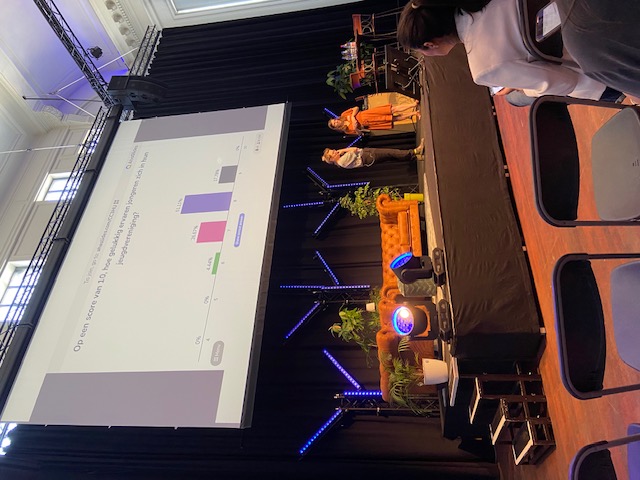 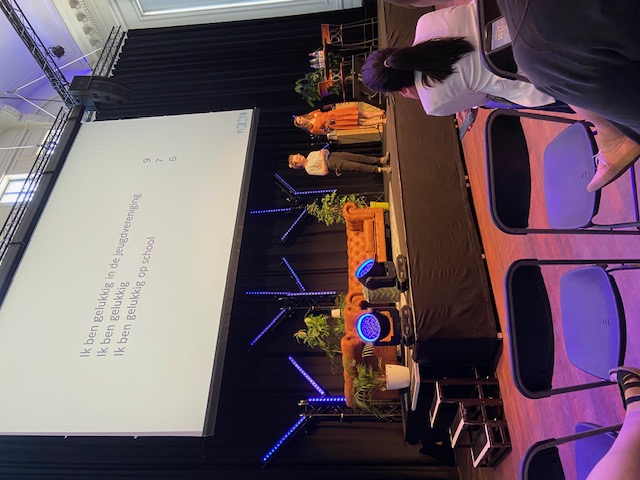 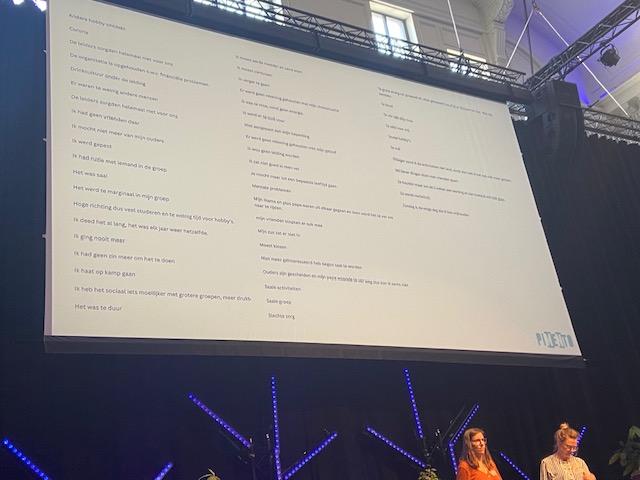 Voorstelling onderzoek pimentoWat er is gebeurd in de sessie? Wat hebben jullie gedaan/gehoord/beleefd? Omschrijf in 5 a 10 zinnenVoorstelling van de tussentijdse resultaten van een onderzoek bij jongeren 12 – 18j (2100(!) enquêtes via scholen om zo een breed publiek te bereiken & 20 interviews) over de vraag ‘hoe jeugdwerk het mentaal welbevinden van jongeren verbetert’. Gelijke groepen van jongeren in jeugdverenigingen, die nooit in jeugdverenigingen gezeten hebben en die gestopt zijn werden bevraagd. ‘Verbinding’ blijkt een belangrijke rol te spelen  ‘Hoe zorgt jeugdwerk voor deze verbinding en wat kunnen andere sectoren van ons leren?’. 
Jongeren scoorden zich in het algemeen gelukkiger in een jeugdvereniging dan elders/
De jeugdvereniging voelt voor veel jongeren als thuiskomen, én is een plek waar ze hun problemen even vergeten, waar ze er niet mee bezig moeten zijn.
Begeleiding wordt beschouwd als grote broer/zus; gaat ook over vertrouwen, verantwoordelijkheid geven, meer vrijheid en toch grenzen stellen). 

Waarom stoppen jongeren in een jeugdvereniging (zie foto voor overzicht van de reacties – interessant om eens te bekijken!)? Het was niet leuk kwam er als voornaamste reden uit. Wat kan drempelverlagend werken om in te stappen in een jeugdvereniging?
- inspraak (wat doen we wel/niet)
- aandacht voor startende jongeren, of eens mee kunnen gaan met iemand om ‘te proberen’
- voldoende aandacht voor veiligheid in de groepMaar er is nog veel meer … bv verschillen tussen jongeren in stedelijke en jongeren in landelijke jeugdverenigingen, definitieve resultaten van het onderzoek & workshops worden voorgesteld op 14 november 2023 (Gent)
Op welke manier kwamen de ambities aan bod? Hoe maakt de organisatie die aan het woord kwam één van de ambities bijvoorbeeld vandaag al waar? Of wat is er volgens de sprekers nodig om deze ambitie(s) waar te kunnen maken? Je kan de ambities per thema nalezen: Vrijwillig engagementDigitale leefwereldMentaal welzijnJeugdinfrastructuurStem van kinderen en jongerenKruispuntenSessie speelt duidelijk in op thema mentaal welzijn (en welke rol lid zijn van een jeugdvereniging daarin speelt …)Interessante quote(s) uit de sessieWat heeft jou verrast? Wat onthoud je?- Dat ze in hun onderzoek niet alleen de focus legden op zij die al dan niet in een jeugdvereniging actief zijn, maar dat ze ook expliciet op zoek gegaan zijn naar de redenen van jongeren om te stoppen binnen een jeugdvereniging. - dat jongeren zich gelukkiger scoren in een jeugdvereniging dan elders of bv op school. Omdat ze er op hun gemak zijn, niet eenzaam, plezier maken: ‘de jeugdvereniging is als thuiskomen’. 
Jongeren zien jeugdverenigingen ook als een plek waar ze even niet met hun problemen moeten bezig zijn, waar ze ze even kunnen vergeten. 
- Begeleiders in het jeugdwerk worden vaak gezien als grote broer/zus. Over leerkrachten wordt heel anders gesproken.. Waar kwamen veel vragen/reacties over? Fijn dat mentimeter gebruikt werd om doorheen de presentatie wat interactie uit te lokken.. verder was het aantal vragen/reacties beperkt. 